 ​Special Topics in Special Needs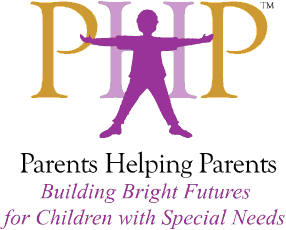 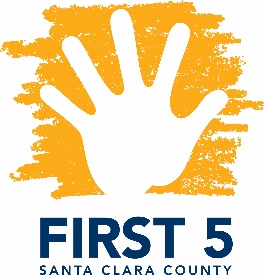           Facilitated by Parents Helping Parents & Financed by FIRST 5 Santa Clara CountyResiliency after Young Childhood TraumaPresented by Martha Johanson, LCCCDesigned for FIRST 5 Partners and other Local ProfessionalsSeptember 5, 20189:30 a.m. – 12:00 p.m.Martha Johansen, LCCC will lead us in a workshop on the effects of trauma on young children and the family system. This workshop is designed for parents who would like to learn more about the stress factors that affect their relationships how to manage them. Additionally, it is open to First 5 partners, therapeutic and related service providers who would like to gain a better understanding of how to best support families with young children who have experienced trauma. They will focus on: The ways in which trauma affects the brainThe risk factors for traumaThe impact of trauma on one’s overall healthHow stress affects the family system How to identify and manage stress levels This training is open to First 5 partners, therapeutic and related service providers, and parents! Certificates are available upon request, indicating hours earned against the Infant-Family Early Childhood Mental Health Guidelines.Location:	Parents Helping Parents							Sobrato Center for Nonprofits – San Jose		1400 Parkmoor Avenue, Suite 100		San Jose, CA 95126Registration:  Please go to www.php.com, select PHPcalendar, and search for “Resiliency”. 